Orden del Día (provisional)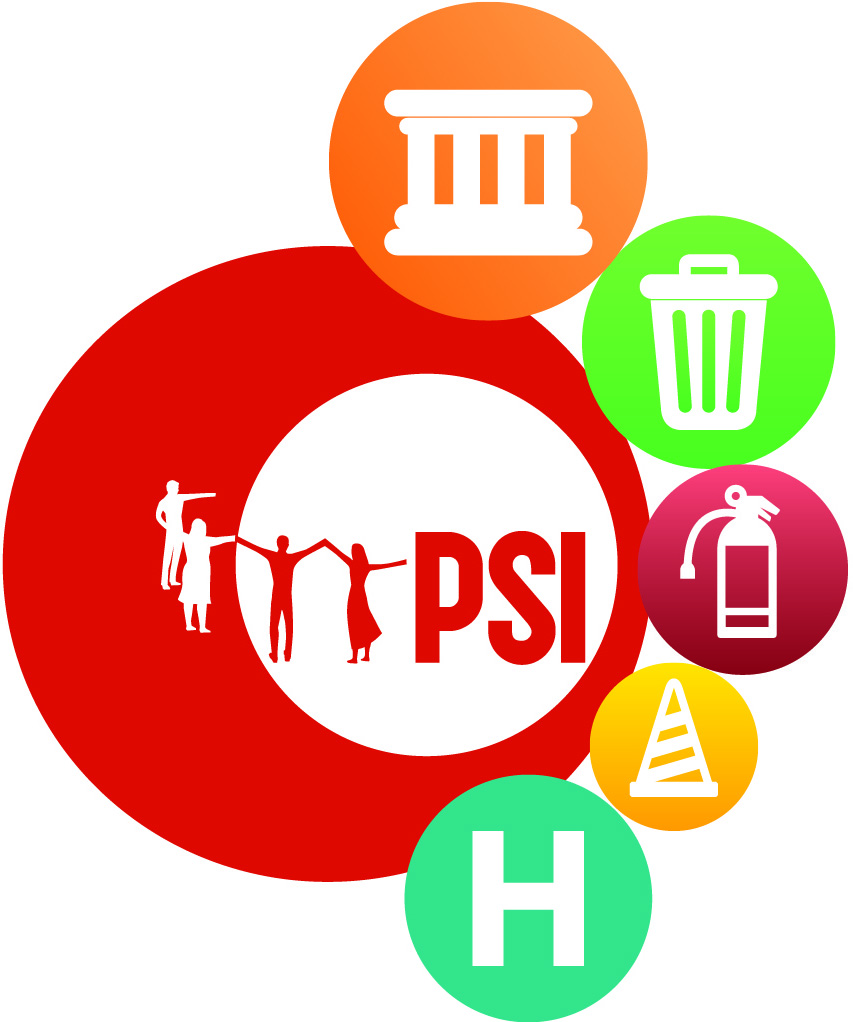 Encuentro de Trabajadoras Municipales del Cono Sur y BrasilHotel Excelsior Inn,  Asunción – Paraguay7 de septiembre de 2017HorarioContenido09:00Bienvenida de las participantes y apertura del encuentroRepresntantes de sindicatos anfitriones de ParaguayRepresentante de CONTRAMRepresentante de ISP09:30Objetivos del Encuentro, presentación y expectativas de las participantes.10:15Transversalidad de género: Enfoque de género en el sector municipal Justicia Fiscal y Derechos de las Mujeres.Buenas Prácticas sindicales con perspectiva de género –experiencia contrato colectivo.Reformas previsiones y su impacto en las Mujeres11:30Receso café12:0012:30La CONTRAM y la agenda de GéneroIntroduce: Mirtha AriasTrabajo de grupo: experiencias de sindicalización y la organización de las mujeres en el sector municipal del Cono Sur y Brasil.Exposición de los gruposDebate y conclusiones13:30Receso para el almuerzo15:00Plan de acción para las Mujeres del sector MunicipalPrioridades de cada país, estrategia de intervención y plan de trabajoExposiciones por país17:00Conclusiones, resoluciones, pasos siguientes18:00Cierre del encuentro